COCINA EN CASAQuesadillas de pollo (México)Fuente: bonviveur.esLas quesadillas son un famoso plato de México. Son tortillas de maíz que se rellenan de queso principalmente y de otros ingredientes. Las quesadillas de pollo se hacen con queso y pollo deshebrado y se pueden acompañar de diferentes salsas.Ingredientes:2 muslos con contra-muslo de pollo½ cebolla12 tortillas de maíz150-200 g de queso Oaxaca o quesillo (queso fresco de pasta hilada)1 cucharada de pasta de achiote150 ml de caldo de cocción de pollo1 cucharada de aceite de oliva1 pizca de sal1 tomateJalapeños en vinagre½ cebolla roja o blancaZumo de 2 limasManojo de cilantro1 pizca de salPreparación:Cocemos en pollo en una olla. Sacamos el pollo y reservamos el caldo. Elegimos el muslo y contra-muslo porque es la parte más jugos y lo deshebramos y reservamos.En una sartén o wok ponemos una cucharada de aceite de oliva y pochamos media cebolla picada fina. Cuando esté transparente le añadimos el pollo deshebrado y la pasta de achiote. Lo rehogamos y le añadimos el caldo de cocción de pollo. Removemos de forma envolvente con una cuchara y dejamos que se deshaga la pasta de achiote y evapore poco a poco el caldo.Mientras se hace el pollo y evapora el caldo picamos todos los ingredientes de la salsa de pico de gallo y exprimimos el zumo de lima. Lo ponemos en un bol y dejamos tapado en la nevera hasta el momento de servir. Cuando ha reducido el caldo del pollo sacamos el quesillo y lo deshebramos.Ponemos una sartén al fuego y la untamos con un poco con aceite de oliva. Ponemos una tortilla y sobre esta la carne y el queso. Tapamos con otra tortilla y le damos vuelta para que se tueste por las dos partes y se fundan los ingredientes en su interior.Así hacemos con todas las quesadillas. También se pueden hacer con una sola tortilla rellenando la mitad y doblando sobre sí misma. Esto queda a gusto de cada uno. Para servir las quesadillas lo hacemos en un plato o en tablitas y acompañamos de la salsa de pico de gallo que hemos preparado y reservado en la nevera.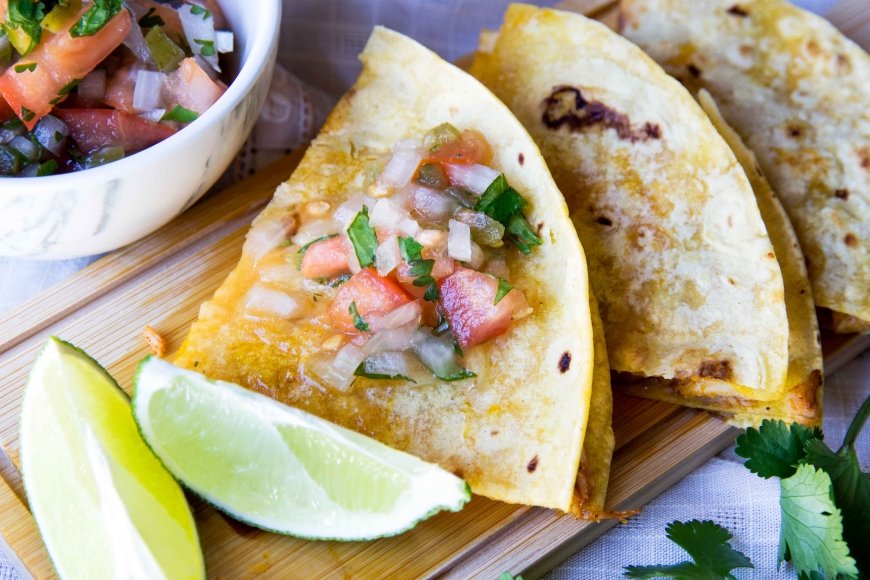 